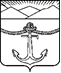 СОБРАНИЕмуниципального образования «Холмский городской округ»РЕШЕНИЕот 28.03.2019 г. № 10/6-79О внесении изменений и дополнения в приложение № 4 решенияСобрания	муниципальногообразования «Холмский городской округ» 24.03.2016 года № 33/5-340 «Об органах администрации муниципального	образования«Холмский городской округ»В соответствии со статьей 19 Федерального закона от 06.10.2013 № 131-ФЗ «Об общих принципах организации местного самоуправления в Российской Федерации», руководствуясь частью 3 статьи 30, частью 5 статьи 45 Устава муниципального образования «Холмский городской округ», Собрание муниципального образования «Холмский городской округ»РЕШИЛО:Внести в приложение № 4 решения Собрания муниципального образования «Холмский городской округ» 24.03.2016 года № 33/5-340 «Об органах администрации муниципального образования «Холмский городской округ» (приложение № 4 - «Положение об Управлении образования администрации муниципального образования «Холмский городской округ») следующие изменения и дополнение:в пункте 4 части 1, пунктах 2, 4, 5, 8 части 2 слова: «глава администрации муниципального образования «Холмский городской округ» заменить на слова: «глава муниципального образования «Холмский городской округ» в нужных падежах;подпункт 5 пункта 2 части 3 исключить;подпункт 12 пункта 2 части 3 дополнить словами: «от 31.10.2013 № 3/5-21».подпункт 19 пункта 2 части 3 исключить;подпункт 23 пункта 2 части 3 исключить;подпункт 6	пункта 2 части 3	считать подпунктом	5;подпункт 7	пункта 2 части 3	считать подпунктом	6;подпункт 8 пункта 2 части 3	считать подпунктом	7;подпункт 9	пункта 2 части 3	считать подпунктом	8;подпункт 10 пункта 2 части 3 считать подпунктом 9;подпункт 11 пункта 2 части 3 считать подпунктом 10;подпункт 12 пункта 2 части 3 считать подпунктом 11;подпункт 13 пункта 2 части 3 считать подпунктом 12;подпункт 14 пункта 2 части 3 считать подпунктом 13;подпункт 15 пункта 2 части 3 считать подпунктом 14;подпункт 16 пункта 2 части 3 считать подпунктом 15;подпункт 17 пункта 2 части 3 считать подпунктом 16;подпункт 18 пункта 2 части 3 считать подпунктом 17;подпункт 20 пункта 2 части 3 считать подпунктом 18;подпункт 21 пункта 2 части 3 считать подпунктом 19;подпункт 22 пункта 2 части 3 считать подпунктом 20;подпункт 24 пункта 2 части 3 считать подпунктом 21;подпункт 25 пункта 2 части 3 считать подпунктом 22;подпункт 26 пункта 2 части 3 считать подпунктом 23;подпункт 27 пункта 2 части 3 считать подпунктом 24;подпункт 28 пункта 2 части 3 считать подпунктом 25.Опубликовать настоящее решение в газете «Холмская панорама» и разместить в информационно - телекоммуникационной сети «Интернет» на официальном сайте администрации муниципального образования «Холмский городской округ».Контроль за исполнением настоящего решения возложить на председателя постоянной комиссии по Регламенту, депутатской этике и местному самоуправлению, Ушакову Н.С.Глава муниципального образования
«Холмский городской округ»А. А. Летечин